Publicado en Madrid el 27/11/2020 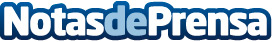 Las mejores ofertas de eBay para el fin de semana en tecnología, deporte y videojuegosHasta el 30 de noviembre, la compañía contará con grandes descuentos en la plataformaDatos de contacto:eBay917 701 516Nota de prensa publicada en: https://www.notasdeprensa.es/las-mejores-ofertas-de-ebay-para-el-fin-de Categorias: Nacional Marketing Juegos Entretenimiento Otros deportes Consumo Innovación Tecnológica Gaming http://www.notasdeprensa.es